Kabetogama TownshipSt. Louis CountyState of MinnesotaResolution To Establish Subordinate Service DistrictsResolution No. 2019 – 1WHEREAS, a Petition requesting the creation of Subordinate Service Districts in service areas  C, F, H and J for Wastewater and Management Services in Kabetogama Township, St. Louis County, Minnesota, was filed with the Kabetogama Township Clerk on the 9th day of August, 2019, and was declared signed by the required percentage of the owners of the properties affected and described herein;WHEREAS, a public hearing was held on the 29th day of August, 2019, at 7:00 P.M. at the Kabetogama Town Hall, to consider the creation of Subordinate Service Districts for the areas herein described below; andWHEREAS, all legal requirements regarding giving notice have been satisfied; andWHEREAS, the Kabetogama Township Board of Supervisors determine that the creation of Subordinate Service Districts to be in the best interests of the landowners of said areas;BE IT THEREFORE RESOLVED, that the Kabetogama Township Board of Supervisors, St. Louis County, Minnesota, do hereby establish Subordinate Service Districts in service areas C, F, H and J, pursuant to Minnesota Statutes 365A with the following stipulations and conditions.A.  The following Subordinate Service Districts are created and established for the area legally described below and graphically depicted on the map attached hereto as Exhibit A: Service Area C, Plat of State Point Subdivision, located in Township 69, Range 21 West, Section 17, including the following parcels:Service Area C, Plat of White Pine Shores, located in Township 69, Range 21 West, Section 17 including the following parcels:Service Area F (West), Plat of Tomahawk Beech/2 nearby parcels, located in Township 69, Range 21 West, Section 20 including the following parcels:Service Area F (East), Plat of Fors’s Beach, located in Township 69, Range 21 West, Section 21 including the following parcels:Service Area G,  Plat of Kabetogama Homesites, Plat of CIC #100 Cedar Cove Detached Townhomes and eight nearby parcels, located in Township 69, Range 21 West, Section 21 including the following Parcels:Service Area H, Plat of Sunset Forest, Located in Township 69, Range 21 West, Sections 22 & 27 including the following parcels:Service Area J, Cooksons Plat of Rock Point, Esslingers Addition to Cooksons Plat of Rock Point and Plat of Duck Bay Retreat, located in Township 69, Range 21 West, Section 27 including the following parcels:Service Area J, Esslingers Addition to Cooksons Plat of Rock Point, located in Township 69, Range 21 West, Section 27 including the following parcels:Service Area J, Plat of Duck Bay Retreat, located in Township 69, Range 21 West, Section 27 including the following parcels:B.  The purpose of these Subordinate Service Districts is for the planning, design, construction, financing operations, management, repair, replacement, renovation and other necessary functions related to the establishment of the wastewater treatment and collection systems for the benefit of all property owners in the above described Subordinate Service Districts.C.  The Subordinate Service Districts will be financed as follows:  Through Grants, Bonds and Loans which will be repaid through assessments and/or service fee charges on property taxes against the benefited property owners.D.  The Kabetogama Township Board of Supervisors shall establish rules and regulations for the operation and maintenance for the Subordinate Service Districts.E.  The Subordinate Service Districts shall become effective upon passage of sixty days (60 days) from the publication of this resolution. F.  The Township Clerk shall cause this resolution to be published and shall give mailed notice as required by law.Date:  September 3, 2019______________________________________Larry Kec, Chair, Kabetogama Township Board______________________________________ Marlene Tomczak, Supervisor, Kabetogama Township_______________________________________John Stegmeir, Supervisor, Kabetogama TownshipAttest:_________________________________________Mary Manninen, Clerk, Kabetogama TownshipExhibit A Subordinate Service Area C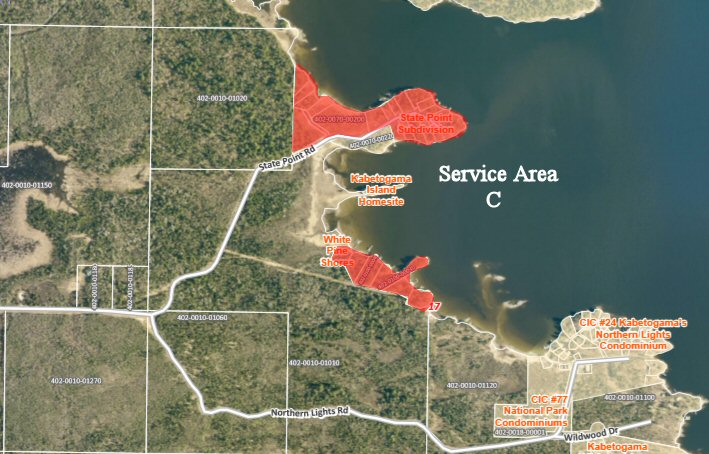 Subordinate Service Areas F, H, J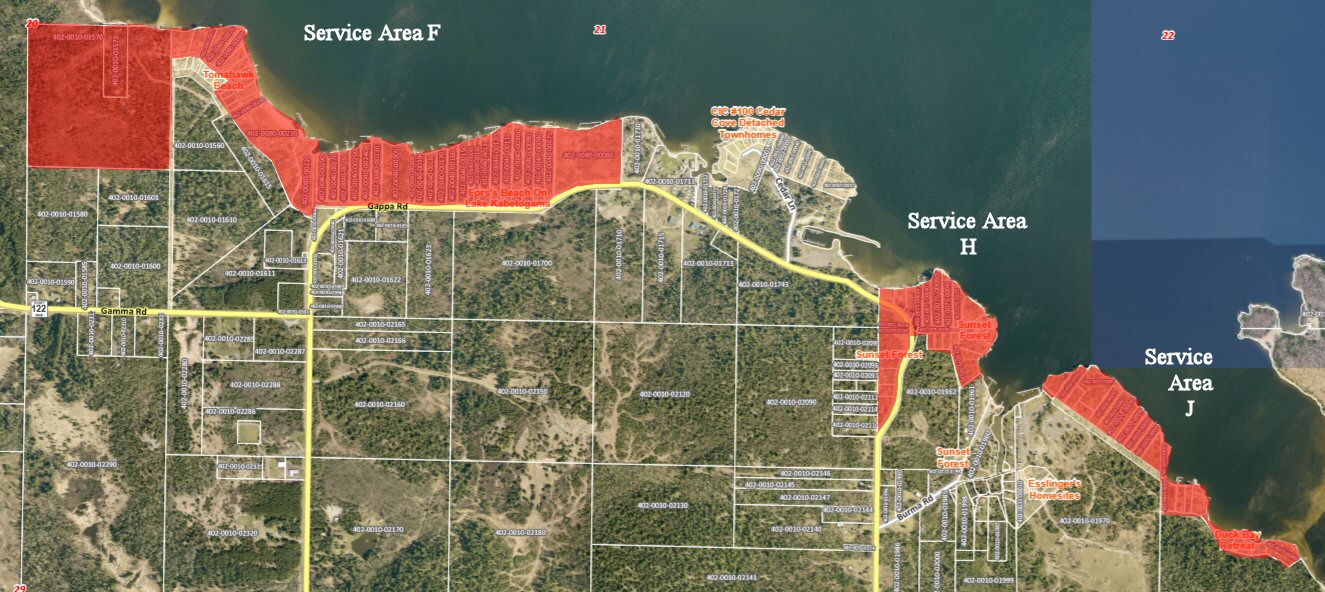 Lot 01 Block 1:  Parcel ID #402-0070-00010Lot 02 Block 1: Parcel ID #402-0070-00020Lot 03 Block 1:  Parcel ID #402-0070-00030Lot 04 Block 1:  Parcel ID #402-0070-00040		Lot 01 Block 2:  Parcel ID #402-0070-00050Lot 02 Block 2: Parcel ID #402-0070-00060Lot 03 Block 2: Parcel ID #402-0070-00070	Lot 04 Block 2: Parcel ID #402-0070-00080Lot 05 Block 2: Parcel ID #402-0070-00090		Lot 06 Block 2: Parcel ID #402-0070-00100		Lot 07 Block 2:  Parcel ID #402-0070-00110Lot 08 Block 2:  Parcel ID #402-0070-00120Lot 09 Block 2:  Parcel ID #402-0070-00130Lot 10 Block 2:  Parcel ID #402-0070-00140Lot 11 Block 2:  Parcel ID #402-0070-00150Lot 12 Block 2:  Parcel ID #402-0070-00160Lot 13 Block 2:  Parcel ID #402-0070-00170Lot 14 Block 2:  Parcel ID #402-0070-00180	Lot 15 Block 2:  Parcel ID #402-0070-00190Outlots A&D  :  Parcel ID #402-0070-00200Lot 01 Block 1: Parcel ID #402-0100-00010		Lot 02 Block 1: Parcel ID #402-0100-00020		Lot 03 Block 1: Parcel ID #402-0100-00030		Lot 04 Block 1: Parcel ID #402-0100-00040Lot 05 Block 1: Parcel ID #402-0100-00050Lot 06 Block 1: Parcel ID #402-0100-00060Lot 01 Block 1: Parcel ID #402-0080-00010	Lot 02 Block 1: Parcel ID #402-0080-00020	Lot 03 Block 1: Parcel ID #402-0080-00030Lot 04 Block 1: Parcel ID #402-0080-00040	Lot 05 Block 1: Parcel ID #402-0080-00050Lot 06 Block 1: Parcel ID #402-0080-00060	Lots 07 & 8 Block 1: Parcel ID #402-0080-00070	Lots 9 & 10, part of Lot 11 Block 1: Parcel ID #402-0080-00075Lots 12, part of Lot 11 Block 1: Parcel ID #402-0080-00090	Lot 01 Block 2: Parcel ID #402-0080-00130Lot 02 Block 2: Parcel ID #402-0080-00140Lot 03 Block 2: Parcel ID #402-0080-00150Lot 04 Block 2: Parcel ID #402-0080-00160Parcel ID #402-0080-00220Parcel ID #402-0080-00230Parcel ID #402-0080-00232Parcel ID #402-0010-01570Parcel ID #402-0010-01572Lots 01,02,03,04,05,06& part of Lot 07 Block 1:                                   Parcel ID # 402-0040-00060Part of Lot 07 Block 1: Parcel ID #402-0040-00074Part of Lot0 7 Block 1: Parcel ID #402-0040-00075	Part of Lot0 8 Block 1:  Parcel ID #402-0040-00080Part of Lot 08 Block 1:  Parcel ID #402-0040-00082Lot 09 Block 1:  Parcel ID #402-0040-00090Lot 10 Block 1:  Parcel ID #402-0040-00100Lot 11 Block 1:  Parcel ID #402-0040-00110Lot 12 Block 1:  Parcel ID #402-0040-00120Lot 13 Block 1:  Parcel ID #402-0040-00130E1/2 Lot 14 Block 1:  Parcel ID #402-0040-00140W1/2 Lot 14 Block 1:  Parcel ID #402-0040-00145Lot 15 Block 1:  Parcel ID #402-0040-00150Lot 16 Block 1:  Parcel ID #402-0040-00160Lot 17 Block 1:  Parcel ID #402-0040-00170Lot 18 Block 1:  Parcel ID #402-0040-00180	Lot 19 Block 1:  Parcel ID #402-0040-00190Part of Lot 20 Block 1:  Parcel ID #402-0040-00200Lots 21, 22 & part of Lot 20 Block 1:                 Parcel ID #402-0040-00205Lot 23 Block 1:  Parcel ID #402-0040-00230Lot 24 Block 1:  Parcel ID #402-0040-00240Lot 25 Block 1:  Parcel ID #402-0040-00250Lot 26 Block 1:  Parcel ID #402-0040-00260Lot 27 Block 1:  Parcel ID #402-0040-00270Lot 28 Block 1:  Parcel ID #402-0040-00280Lot 01 Block 1:  Parcel ID #402-0052-00010Lot 02 Block 1:  Parcel ID #402-0040-00020Lot 03 Block 1:  Parcel ID #402-0040-00030Lot 04 Block 1:  Parcel ID #402-0040-00040Lot 05 Block 1:  Parcel ID #402-0040-00050Lot 06 Block 1:  Parcel ID #402-0040-00060Unit 1:  Parcel ID #402-0090-00010Unit 2:  Parcel ID #402-0090-00020Unit 3:  Parcel ID #402-0090-00030Unit 4:  Parcel ID #402-0090-00040Unit 5:  Parcel ID #402-0090-00050Unit 6:  Parcel ID #402-0090-00060Unit 7:  Parcel ID #402-0090-00070Unit 8:  Parcel ID #402-0090-00080Parcel ID #402-0010-01730Parcel ID #402-0010-01711Parcel ID #402-0010-01712Parcel ID #402-0010-01717Parcel ID #402-0010-01725Parcel ID #402-0010-01726Parcel ID #402-0010-01727Parcel ID #402-0010-01743 Lot 01 Block 1: Parcel ID #402-0075-00010Lot 02 Block 1:  Parcel ID #402-0075-00020Lot 03 Block 1:  Parcel ID #402-0075-00030Lot 04 Block 1:  Parcel ID #402-0075-00040Lot 05 Block 1:  Parcel ID #402-0075-00050Lot 06 Block 1:  Parcel ID #402-0075-00060Lot 07 Block 1:  Parcel ID #402-0075-00070Lot 08 Block 1:  Parcel ID #402-0075-00080Lot 09 Block 1:  Parcel ID #402-0075-00090Lot 10 Block 1:  Parcel ID #402-0075-00100Lot 11 Block 1:  Parcel ID #402-0075-00110Lot 12 Block 1:  Parcel ID #402-0075-00120Lot 13 Block 1:  Parcel ID #402-0075-00130Lot 14 Block 1:  Parcel ID #402-0075-00140Lot 15 Block 1:  Parcel ID #402-0075-00150Lot 01 Block 2:  Parcel ID #402-0075-00160Lot 02 Block 2:  Parcel ID #402-0075-00170Lot 03 Block 2:  Parcel ID #402-0075-00180Lot 04 Block 2:  Parcel ID #402-0075-00190Lot 05 Block 2:  Parcel ID #402-0075-00200Outlot A:  Parcel ID #402-0075-00220, 00222, 00224Outlot B:  Parcel ID #402-0075-00230Lot 01:  Parcel ID #402-0020-00010Lot 02:  Parcel ID #402-0020-00020Lot 03:  Parcel ID #402-0020-00030Lot 04:  Parcel ID #402-0020-00040Lot 05:  Parcel ID #402-0020-00050Lot 06:  Parcel ID #402-0020-00060Lot 07:  Parcel ID #402-0020-00070Parts of Lots 08,09,10:  Parcel ID #402-0020-00080Parts of Lots 08 &09:  Parcel ID #402-0020-00085Part of Lot 10:  Parcel ID #402-0020-00105Lot 11:  Parcel ID #402-0020-00110Lot 01:  Parcel ID #402-0030-00010Lot 02:  Parcel ID #402-0030-00020Lot 01 Block 1:  Parcel ID #402-0023-00010Lot 02 Block 1:  Parcel ID #402-0023-00020Lot 03 Block 1:  Parcel ID #402-0023-00030Lot 04 Block 1:  Parcel ID #402-0023-00040Lot 05 Block 1:  Parcel ID #402-0023-00050Lot 01 Block 2:  Parcel ID #402-0023-00060Lot 01 Block 2:  Parcel ID #402-0023-00070Lots 03 & 04 Block 2:  Parcel ID #402-0023-00080